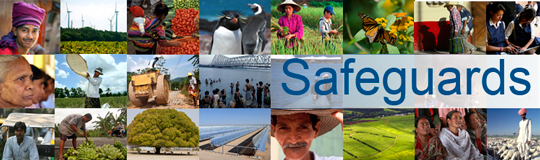 Review and Update of the World Bank’s Environmental and Social Safeguard PoliciesPhase 3Participant ListDate: February 2, 2016Location (City, Country): Tokyo, JapanAudience (Government, CSO, etc.): Japan International Cooperation Agency (JICA)Total Number of Participants: 27No.Participant NameDepartmentPosition Country1KAMIJO TetsuyaResearch InstituteSenior Advisor to Deputy DirectorJapan2SUZUKI AijiSecretariat of The Examiner for the GuidelinesSenior Assistant DirectorJapan3IWAMA NozomiOperations Strategy DepartmentDeputy Head/DirectorJapan4KONO KenichiOperations Strategy DepartmentDeputy DirectorJapan5SERIZAWA MisakoOperations Strategy DepartmentDevelopment Partnership OfficerJapan6SUGAWARA SuzukaDepartment of Human Resources for International CooperationSenior Advisor on Poverty ReductionJapan7NAGASAWA KotaroFinancial Cooperation Implementation Department Senior AdvisorJapan8MASUMOTO KiyoshiYokohama International CenterSenior Assistant DirectorJapan9KANEMITSU TakakoDomestic Strategy and Partnership Dept.OfficerJapan10TANAKA SatomiGlobal Environment DepartmentTechnical AdvisorJapan11IKENOUE TakahiroGlobal Environment DepartmentAdvisorJapan12ONISHI ShizukaGlobal Environment DepartmentDeputy DirectorJapan13YASUMOTO AyakaGlobal Environment DepartmentStaffJapan14NABETA HajimeRural Development DepartmentSenior Advisor to Director GeneralJapan15UNAKI TomokoRural Development DepartmentJapan16AIKAWA AkikoSoutheast Asia and Pacific DepartmentDeputy DirectorJapan17OGAWA JoAfrica DepartmentAssistant DirectorJapan18NAGAI ShinsukeSoutheast Asia and Pacific DepartmentAdvisorJapan19FUJITA YasuoCredit Risk Analysis and Environmental Review Dept.Director GeneralJapan20MIYAZAKI KatsuraCredit Risk Analysis and Environmental Review Dept.Deputy Director GeneralJapan21YAMAGUCHI MichinoCredit Risk Analysis and Environmental Review Dept.Senior Advisor to Director GeneralJapan22WATANABE JunCredit Risk Analysis and Environmental Review Dept.DirectorJapan23MURASE NoriakiCredit Risk Analysis and Environmental Review Dept.DirectorJapan24SHINODA TakanobuCredit Risk Analysis and Environmental Review Dept.Deputy DirectorJapan25KOGA AiCredit Risk Analysis and Environmental Review Dept.Senior Safeguard OfficerJapan26HABU MasahiroCredit Risk Analysis and Environmental Review Dept.Senior Safeguard OfficerJapan27IMANAKA YukikoCredit Risk Analysis and Environmental Review Dept.Senior Safeguard OfficerJapan